КАЗАКСТАН РЕСПУБЛИКАСЫМИНИСТЕРСТВО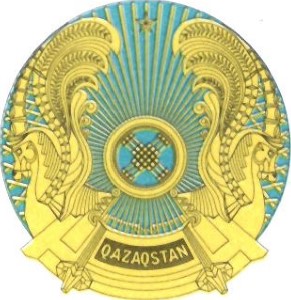 ОКУ-АГАРТУПРОСВЕЩЕНИЯМИНИСТРЈППРЕСПУБЛИКИ КАЗАХСТАНОб утверждении Методических рекомендаций	по ведению внутришкольного учета в организациях среднего образованияВ целях своевременного выявления и оказания поддержки обучающимся, требующим повышенного педагогического внимания ПРИКАЗЫВАЮ:Утвердить Методические рекомендации по ведению внутришкольного учета в организациях среднего образования согласно приложению, к настоящему приказу.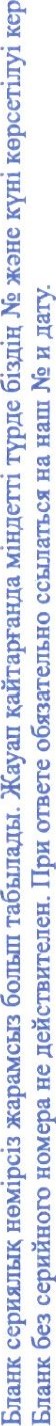 Контроль за исполнением настоящего приказа возложить на Комитет по охране прав детей Министерства просвещения Республики Казахстан.З. Настоящий приказ вступает в силу со дня его подписания.	Министр	. Бейсембаев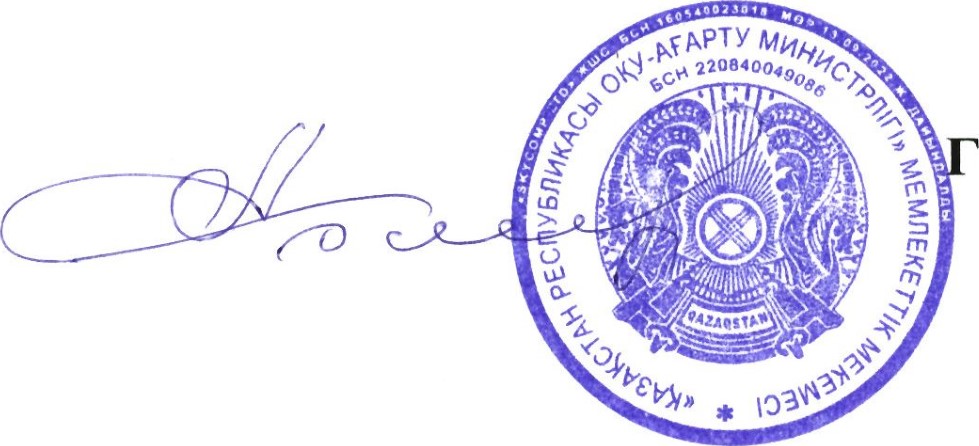 000946Приложение к приказуМинистра просвещения Республики Казахстан2023 гоДа.№ СК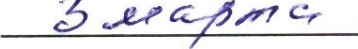 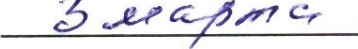 Методические рекомендации по ведению внутришкольного учета в организациях среднего образованияГлава 1. Общие положенияНастоящие Методические рекомендации предназначены для ведения организациями среднего образования внутришкольного учета в отношении обучающихся, требующих повышенного педагогического внимания и оказания им социальной и психолого-педагогической помощи.Методические рекомендации носят рекомендательный характер.З . Внутришкольный учет (далее —ВШУ) направлен на решение следующих задач:своевременное выявление детей, требующих повышенного педагогического внимания; помощь в адаптации обучающегося к условиям образовательной среды, повышение учебной мотивации; оказание помощи родителям и иным законным представителям в обучении и воспитании детей; предупреждение безнадзорности, беспризорности, правонарушений и антиобщественных действий несовершеннолетних; оказание социальной, психолого-педагогической помощи обучающимся, их родителям и иным законным представителям.Глава 2. Порядок постановки на ВШУПостановка обучающегося на ВШУ рассматривается на заседании Совета профилактики по представлению заместителя директора по воспитательной работе на основании обращения классного руководителя, социального педагога, педагога-предметника и других заинтересованных лиц.Заседание Совета профилактики школы проводится по решению администрации организации образования.Состав Совета профилактики формируется из числа сотрудников организации образования (не менее 5-и человек) и утверждается приказом руководителя организации образования.Председателем Совета профилактики является руководитель организации образования, секретарем социальный педагог или лицо его заменяющее.2При необходимости к участию в заседании Совета профилактики привлекаются заинтересованные специалисты (классный руководитель, педагогпсихолог, педагог-предметник, зональный инспектор полиции по делам несовершеннолетних, медицинский работник).Для участия в заседании Совета профилактики приглашаются родители или иные законные представители обучающегося в отношении которого рассматривается вопрос о постановке на ВШУ.Общую координацию ВШУ осуществляет ответственный заместитель руководителя организации образования, контроль обеспечивает руководитель организации образования.За три дня до заседания Совета профилактики заместителю директора по воспитательной работе предоставляются характеристика, психологическое заключение на обучающегося, акт обследования жилищно-бытовых условий семьи (при необходимости), краткая информация о проведенной профилактической работе с несовершеннолетним, его родителями до постановки на ВШУ.По итогам заседания Совета профилактики утверждается индивидуальной план профилактической работы (далее ИППР) с обучающимся, его родителями или иными законными представителями.В протоколе заседания Совета профилактики указывается дата проведения, данные об участниках (ФИО (при его наличии), должность), повестка дня, краткая выписка по итогам заслушивания, принятое решение. Протокол Совета профилактики подписывается председательствующим и секретарем.Исходя из причин и условий, способствующих социально-опасному положению, в ИППР предусматриваются мероприятия по оказанию мер индивидуального воздействия: обеспечение психолого-педагогического сопровождения несовершеннолетнего, контроль посещаемости занятий, дополнительный график занятий, установление сроков для сдачи задолженностей по предметам, при необходимости направление к специалистам психолого-медико-педагогической консультации, профилактические беседы, посещение уроков, коррекция поведения, развития новых навыков, занятость и досуг во внеурочное время, в том числе в каникулярное время, работа с родителями, помощь из фонда всеобуча, взаимодействие с со специалистами заинтересованных органов и организаций, входящих в систему профилактики правонарушений.Один экземпляр индивидуального плана профилактической работы предоставляется родителям или иному законному представителю.По каждому мероприятию указываются ответственные лица и обозначаются конкретные сроки исполнения.Общий срок ВШУ обучающегося составляет от трех до шести месяцев. При необходимости сроки проведения индивидуальной профилактической работы продлеваются на основании решения Совета профилактики.Если родители или иные законные представители отказываются от помощи, предлагаемой школой в рамках ВШУ и не принимают меры в решении возникших проблем у ребенка, администрация организации образования обращается в территориальную комиссию по делам несовершеннолетних и защите их прав с ходатайствами:о рассмотрении материала в отношении родителей или иных законных представителей, не выполняющих свои обязанности по содержанию, воспитанию или обучению несовершеннолетнего; об административных мерах воздействия на родителей несовершеннолетних; о рассмотрении материала в отношении несовершеннолетнего, совершившего деяние, за которое установлена административная ответственность; о постановке обучающегося на учет в органах внутренних дел.Глава З. Основания для постановки и снятия с ВШУОснованием для постановки на ВШУ является:академическая неуспеваемость;неблагополучие семьи;безнадзорность,	беспризорность,	бродяжничество, попрошайничество;грубое или неоднократное нарушение Устава школы и Правил внутреннего распорядка школы;систематические пропуски занятий без уважительной причины;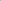 совершение административного правонарушения;употребление психоактивных, токсических веществ, наркотических средств, спиртных напитков, табакокурение.Решение о снятии с ВШУ принимается на Совете профилактики по ходатайству ответственного лица на основании положительной характеристики классного руководителя, специалистов психологической службы, а также по другим объективным причинам (переезд, смена места учебы).В случае перевода обучающегося, состоящего на ВШУ, в другую организацию образования, информация о проведенной профилактической работе передается по месту учебы в соответствии с алгоритмом, утвержденным методической службой органа управлением образования области.В случаях возникновения оснований, предусмотренных пунктом 18 настоящих методических рекомендаций, допускается повторная постановка на учет.Постановка на ВШУ обучающегося не влечет правовых последствий и предназначена для оказания своевременной, социальной и психологопедагогической помощи в условиях образовательной среды организации образования.4Количество обучающихся, состоящих на ВШУ не может выступать в качестве показателя, отрицательно влияющего на рейтинг организации образования, за исключением случаев, постановки несовершеннолетнего на учет в органах внутренних дел.КАЗАКСТАН РЕСПУБЛИКАСЫМИНИСТЕРСТВО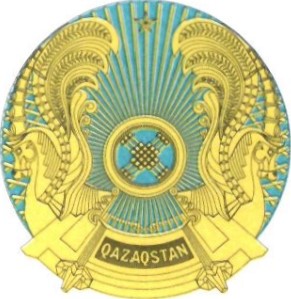 ОКУ-АГАРТУПРОСВЕЩЕНИЯМИНИСТРЈППРЕСПУБЛИКИ КАЗАХСТАН	БУЙРЬЩ	ПРИКАЗ		город Нурсултан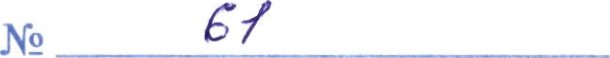 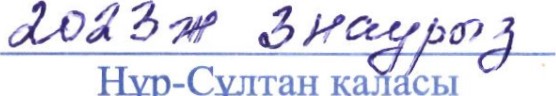 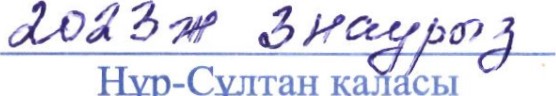 Орта 6iJIiM беру уйымдарында мектепй1йЈйк есепке	алуды журйзу эконйтдей адјстемејйк усынымдарды бек?гу туралыЖогары педагогикалык назар аударуды талап етейн 6iJIiM алушыларды уактылы аныктау жане оларга колдау корсету максатында БУИЫРАМЫН:Осы буйрыкка косымшага сайкес Орта 6iJ1iM беру уйымдарында мектепй1йЈйк есепке алуды журбзу >k0HiHlxeI'i адјстемејйк усынымдар 6ekiTiJIciH.Осы буйрыктыц орындалуын бакылау Казакстан Республикасы Оку-агарту r•v1mmcTpJIi6Hi1l Балалардыц 1.укыктарын коргау k0M№neTiHe жуктелсйг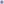 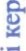 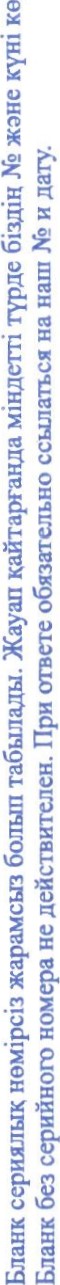 З, Осы буйрык кол койылган кугйнен ба му 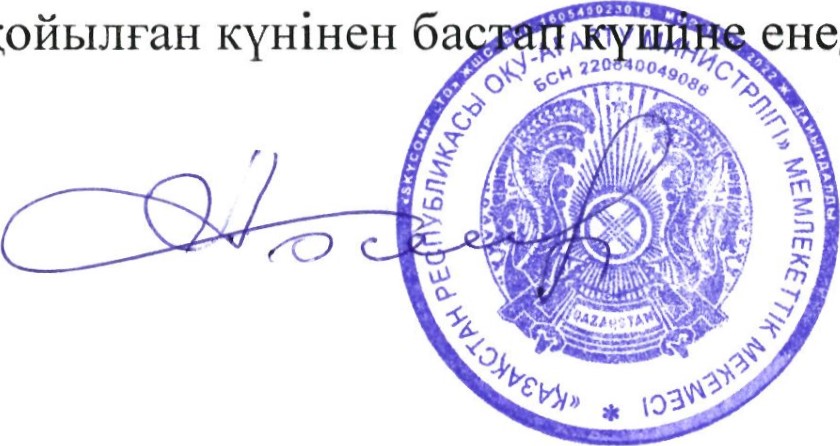 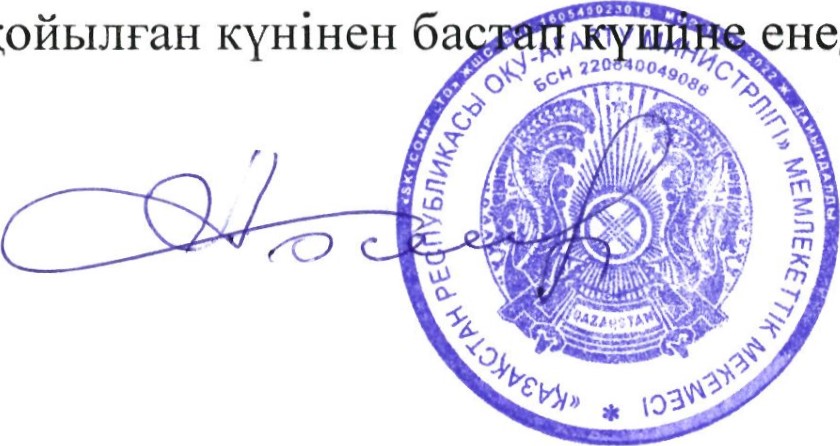 МинистрГ. Бейсембаев000947Казакстан РеспубликасыОку-агарту министрййц 2023 жылгы «З »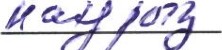 ЛФС/ буйрыгына косымшаОрта 6iJ1iM беру уйымдарында мектетйш[гйк есепке алу эконћщей а;јстемејйк усынымдар1-60J1iM. Жалпы ережелерОсы Одёстемејйк усынымдар жогары педагогикалык назар аударуды жане оларга алеуметтй< жане психологиялык-педагогикалык кемек керсетудј талап етейт 6iJ1iM алушыларга катысты орта 6iJ1iM беру уйымдарыныц мектегйпйЈйк ece6iH журбзуге арналган.Эдјстемејйк усынымдар усынымдык сипатта болады.З. МектегйпйЈйк есепке алу (будан api — МЕ) keJ1eci MiH№TTewi шешуге багытталган:жогары педагогикалык назар аударуды талап етебн балаларды уактылыаныктауга;6iJ1iM алушыны 6iJ1iM беру ортасыныц жагдайына бейймдеуге кемектесу,оку мотивациясын арттыруга; ата-аналарга жане езге де зацды 016лдерге балаларды окыту мен тарбиелеуде кемек корсетуге; камелетке толмагандардыц кадагалаусыз, панасыз калуыныц, кукык бузушылыктарыныц жане когамга карсы ic-apekenepiHi}l алдын алуга;6iJ1iM алушыларга, олардыц ата-аналарына жане езге де зацды екћдфне алеуметйк, психологиялык-педагогикалык кемек керсетуге багытталады.2-66J1iM. МЕА-ныц тартбЫЈйм алушыны МЕА сынып  алеуметйк педагогйц, пан rqypaJIiMiHi1l жане баска да муддејй тулгалардыц eTiHiILIi HeI'i3iHlle директордыц тарбие ici жекйндеб орынбасарыныц усынысы бойынша Профилактикальщ кецесй\ отырысында каралады.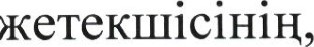 Мектеп“йц Профилактикальщ rceileciHi}l отырысы 6iJ1iM беру уйымы 6kiMIIIiJ1iI'iHi}i IIIeLIIiMi бойынша eTki3iJ1e2li.Профилактикалык кецес 6iJ1iM беру уйымы кызметкерлфгйц катарынан (keMiHl4e 5 адам) курылады жане 6iJ1iM беру уЙымы басшысыныц буйрыгымен 6ekiTiJ14\i.ЫЈйм беру уйымыныц басшысы Профилактикалык кецес терагасы, хатшысы — алеуметтй< педагог немесе оны алмастыратын адам больш табылады.Кажет болган жагдайда Профилактикальщ кецес отырысына катысуга муддејй мамандар (сынып жетекпйс( педагог-психолог, пан мугајйм( камелетке2толмагандардыц iCTepi  аймактык полиция инспекторы, медицина кызметкерђ тартылады.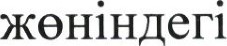 Профилактикалык кецес отырысына катысу упйн мектегйпйЈйк есепке алу MaceJIeci каралып жаткан 6iJIiM алушыныц ата-аналары немесе баска зацды ekiJ1№pi шакырылады.Мектегйпйлй< есепке алуды жалпы уйлестфудј 6iJ1iM беру уйымы басшысыныц жауапты орынбасары жузеге асырады, бакылауды 6iJIiM беру уйымыныц басшысы камтамасыз етедј.Профилактикалык кецес отырысына дежн уш кун бурын директордыц тарбие жумысы жегйндей орынбасарына 6iJIiM алушыга »лнездеме, психологиялык корытынды, отбасыныц тургын уй-турмыстык жагдайын тексеру akTici (кажет болган жагдайда), камелетке толмагандармен, оныц атааналарымен МЕА койылганга дећн журнзћген профилактикальщ жумыс туралы кыскаша акпарат 6epiJ1elli.Профилактикалык кецес отырысыныц корытындысы бойынша 6iJ1iM алушымен, оныц ата-аналарымен немесе езге де зацды екћдфмен профилактикалык жумыстыц жеке жоспары (будан api - ПЖЖЖ) 6ekiTiJ1elli.Профилактикалык кецес отырысыныц хаттамасында еткЬћген kYHi, катысушылар туралы деректер (аты-жекй (бар болса), лауазымы), кун тартб, тыцдау корытындылары бойынша кыскаша Y3iH2(i кешфме, кабылданган шепйм керсебледј. Профилактика ке*кйц хаттамасына терагалык етупй мен хатшы кол кояды.Элеуметтћ< «ayi11Ti жагдайга ыкпал eTeTiH себептер мен жардайларды нейзге ала отырып, ПЖЖЖ жеке ыкпал ету шараларын корсету жекйндеб icшаралар кезделедј.• камелетке толмаганды психологиялык-педагогикальщ cyV1ervqeJI;xeyai камтамасыз ету, сабакка катысуын бакылау, сабактардыц косымша кестес( пандф бойынша карыздарын тапсыру мерзћлдфн белгћеу, кажет болган жагдайда психологиялык-медициналык-педагогикалык кецес беру мамандарына )ki6epy, профилактикалык ацймелесу, сабакка катысу, MiHBкульщты тузету, жаца дагдыларды дамыту, сабактан тыс уакытта жане бос уакытта, оныц iIIIiHX(e каникул уакытында жумыспен камту, ата-анамен жумыс, жалпы окыту корынан кемек, кукык бузушылыктыц алдын алу )kNNeciHe kipeTiH муддејй органдар мен уйымдардыц мамандарымен езара —имыл жасау.Профилактикалык жумыстыц жеке жоспарыныц 6ip данасы ата-аналарга немесе езге де зацды екћге 6epiJ1elli.Эрбф ic-unpa бойынша жауапты тулгалар керсетћедј жане накты орындау мерзћлдф 6eJII'iJIeHeN.ЫЈйм алушыныц жалпы МЕА Mep3iMi уш айдан алты айга дећн. Кажет болган жагдайда жеке профилактикалык жумысты жургјзу rqep3iM№pi Профилактикальщ кецес LIIeIIIiMi нейзйще узартылады.Егер ата-аналар немесе езге де зацды екћдер МЕА аясында мектеп усынатын кемектен бас тартса жане балада туындаган проблемаларды шешуде шаралар кабылдамаса, 6iJ1iM беру уйымыныц 6kiMIIIiJIiI'i камелетке толмагандардыц iCTepi жане олардыц кукыктарын коргау жекйндеб аумактык комиссияга: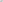 камелетке толмаган баланы асырау, тарбиелеу немесе окыту жекйндеб ез MiH№TTepiH орындамайтын ата-аналарга немесе езге де зацды екћдерге катысты материалды карау туралы; камелетке толмагандардыц ата-аналарына ыкпал етудјц akiMIIIiJIik шаралары туралы; akiMIIIiJ1ik жауаптылык белйленген арекетй жасаган камелетке толмаган адамга катысты материалды карау туралы усыныс береде6iJIiM алушыны iIIIki iCTep органдарында есепке кою туралы.3-60J1iM. МЕА жане одан шь№арудыц нейздемелфМЕА уп-йн мыналар нейз больш табылады:академиялык улгермеупйЈйк;отбасындагы жайсыздыктар;З) кадагалаусыздык, панасыздык, кацгыбастык, кайыршыльщ;мектеп“йц Жаргысын жане Мектепйд iIIIki тартћт epe)keciH ерескел немесе бфнеше рет бузу;сабактарга далелсЬ себептермен жуйејй турде катыспау;6kiMLIIiJIik кукык бузушылык жасау;психикалык белсенд( уытты заттарды, eciPTki куралдарын, спиртей тутыну, темекб шегу.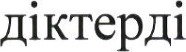 МЕА туралы шепйм жауапты адамныц eTiHiILIi бойынша сынып психологиялык кызмет мамандарыныц оц MiHeuerqeci HeI'i3iH№, сондай-ак баска да объективей себептермен (кошу, оку орнын ауыстыру) Профилактикальщ кецесте кабылданады.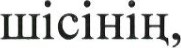 МЕА-да турган 6iJ1iM алушыны баска 6iJIiM беру уйымына ауыстырган жагдайда журйзћген профилактикалык жумыс туралы акпарат облыстыц 6iJ1iM беру баскармасы органыныц адјстемејйк kb13MeTi бек?гкен алгоритмге сайкес оку орны бойынша 6epiJ1elli.Осы Эдјстемејйк усынымдардыц 18-тармагында кезделген нейздер туындаган жагдайларда есепке кайта кокора жол 6epiJ1elli.ЫЈйм алушыны МЕ кукыктык салдарга акеп сокпайды жане 6iJIiM беру уйымыныц 6iJ1iM беру ортасы жардайында уактылы, алеуметтй< жане психологиялык-педагогикалык кемек керсетуге арналган.Камелетке толмаган баланы iIIIki iCTep органдарында есепке кою жагдайларын коспаганда, МЕ 6iJIiM алушылардыц саны 6iJIiM беру уйымыныц рейтинбне Tepic эсер eTeTiH керсеткйп рейще бола алмайды.БУЙРЬЩПРИКАЗЗ-г_аргоа	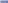 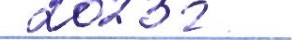 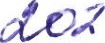 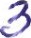 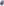 	Нурсултан каласы	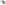 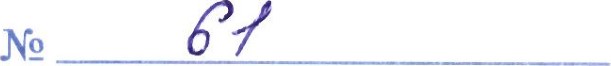 город Нурсултан